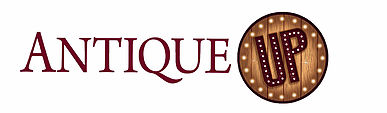 Vendor ApplicationDate of application:Applicant InformationApplicant InformationApplicant InformationApplicant InformationName: Name: Name: Name: Home Phone:Home Phone:Cell Phone:Email:Current address:Current address:Current address:Current address:City:City:State:ZIP Code:Alternate ContactAlternate ContactAlternate ContactAlternate ContactNameNameNameNamePhone:E-mail:E-mail:Relationship:Vendor InformationVendor InformationVendor InformationVendor InformationCategory (please indicate 1st, 2nd & 3rd preference):   Antiques    Vintage    Mid-Century Modern    Handcrafted    Repurposed    Shabby Chic    Primitive Category (please indicate 1st, 2nd & 3rd preference):   Antiques    Vintage    Mid-Century Modern    Handcrafted    Repurposed    Shabby Chic    Primitive Category (please indicate 1st, 2nd & 3rd preference):   Antiques    Vintage    Mid-Century Modern    Handcrafted    Repurposed    Shabby Chic    Primitive Category (please indicate 1st, 2nd & 3rd preference):   Antiques    Vintage    Mid-Century Modern    Handcrafted    Repurposed    Shabby Chic    Primitive Merchandise (please circle all that apply):   Jewelry   Hobby   Home Décor   Furniture   Coins    Lawn/Garden   Art   Tools   Automotive   Household   Clothing   Other:________________Merchandise (please circle all that apply):   Jewelry   Hobby   Home Décor   Furniture   Coins    Lawn/Garden   Art   Tools   Automotive   Household   Clothing   Other:________________Merchandise (please circle all that apply):   Jewelry   Hobby   Home Décor   Furniture   Coins    Lawn/Garden   Art   Tools   Automotive   Household   Clothing   Other:________________Merchandise (please circle all that apply):   Jewelry   Hobby   Home Décor   Furniture   Coins    Lawn/Garden   Art   Tools   Automotive   Household   Clothing   Other:________________Desired Start Date: __________________________ Desired Location(s):       Kimberly         Stevens PointDesired Start Date: __________________________ Desired Location(s):       Kimberly         Stevens PointDesired Start Date: __________________________ Desired Location(s):       Kimberly         Stevens PointDesired Start Date: __________________________ Desired Location(s):       Kimberly         Stevens PointYou will be placed on a waiting list and will be contacted when the best fit for you is available.You will be placed on a waiting list and will be contacted when the best fit for you is available.You will be placed on a waiting list and will be contacted when the best fit for you is available.You will be placed on a waiting list and will be contacted when the best fit for you is available.Desired size(s)/type(s) of booths (Select all that you are interested in:Booths:     5x8      8x12      8x10      10x10     8x20      10x20    (booth prices vary on size and location)Shelving Units:     6x1 ($65/month)Display Cases:    3x4   ($55/month)Chicken Wire Wall Space:    1x8  ($45/month)    Regular Wall Space:   Custom  ($30-$65/month)Wall & Floor Space: 2x8 ($60/month) 2x10 ($65/month) Custom Available ($40-$65/month) Back Stock Storage: Staff will restock and refresh your booth weekly ($30/month)                             PICTURES ARE REQUIRED OR APPLICATION WILL NOT BE KEPT ON FILEDesired size(s)/type(s) of booths (Select all that you are interested in:Booths:     5x8      8x12      8x10      10x10     8x20      10x20    (booth prices vary on size and location)Shelving Units:     6x1 ($65/month)Display Cases:    3x4   ($55/month)Chicken Wire Wall Space:    1x8  ($45/month)    Regular Wall Space:   Custom  ($30-$65/month)Wall & Floor Space: 2x8 ($60/month) 2x10 ($65/month) Custom Available ($40-$65/month) Back Stock Storage: Staff will restock and refresh your booth weekly ($30/month)                             PICTURES ARE REQUIRED OR APPLICATION WILL NOT BE KEPT ON FILEDesired size(s)/type(s) of booths (Select all that you are interested in:Booths:     5x8      8x12      8x10      10x10     8x20      10x20    (booth prices vary on size and location)Shelving Units:     6x1 ($65/month)Display Cases:    3x4   ($55/month)Chicken Wire Wall Space:    1x8  ($45/month)    Regular Wall Space:   Custom  ($30-$65/month)Wall & Floor Space: 2x8 ($60/month) 2x10 ($65/month) Custom Available ($40-$65/month) Back Stock Storage: Staff will restock and refresh your booth weekly ($30/month)                             PICTURES ARE REQUIRED OR APPLICATION WILL NOT BE KEPT ON FILEDesired size(s)/type(s) of booths (Select all that you are interested in:Booths:     5x8      8x12      8x10      10x10     8x20      10x20    (booth prices vary on size and location)Shelving Units:     6x1 ($65/month)Display Cases:    3x4   ($55/month)Chicken Wire Wall Space:    1x8  ($45/month)    Regular Wall Space:   Custom  ($30-$65/month)Wall & Floor Space: 2x8 ($60/month) 2x10 ($65/month) Custom Available ($40-$65/month) Back Stock Storage: Staff will restock and refresh your booth weekly ($30/month)                             PICTURES ARE REQUIRED OR APPLICATION WILL NOT BE KEPT ON FILE